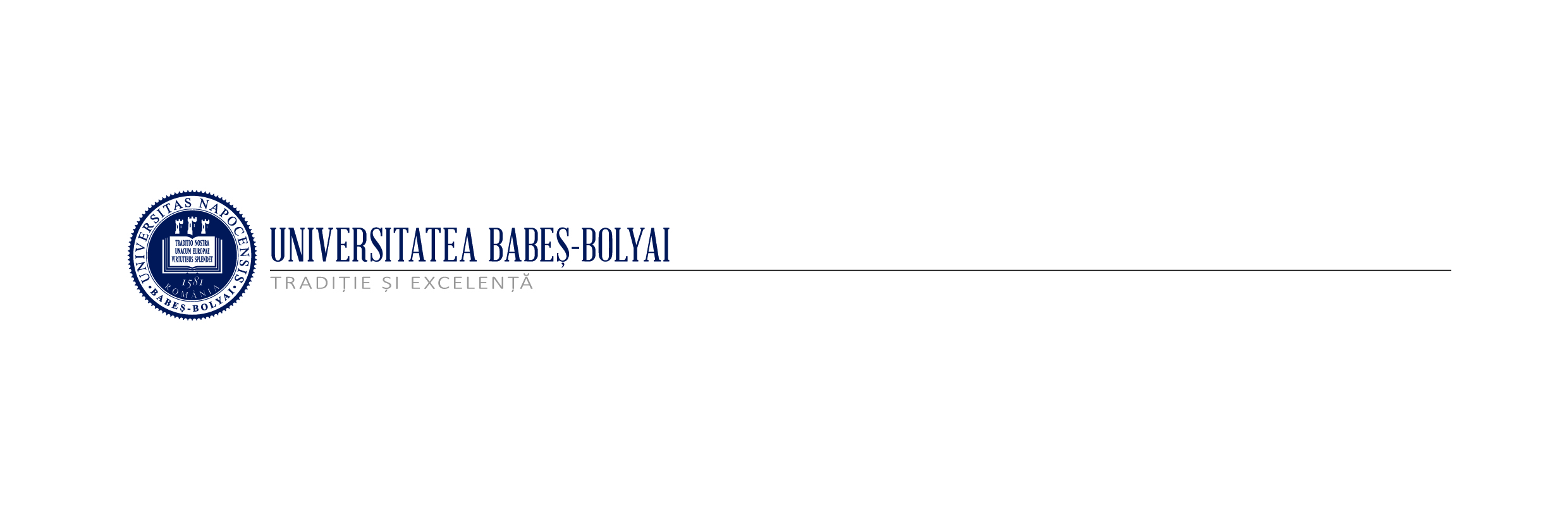 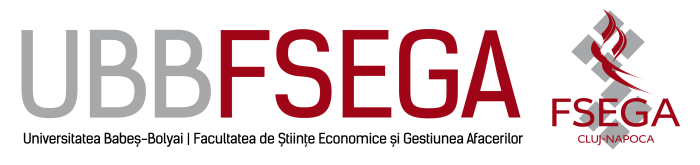 TEMATICA ŞI BIBLIOGRAFIA pentru concursul de admitere la MASTERAT Programul de studiu: gestiune financiaRĂ CORPORATIVĂ (în limbile maghiară şi engleză)anul universitar 2017-20181. VALOAREA ACTUALIZATĂ ŞI COSTUL DE OPORTUNITATE A CAPITALULUINoţiunea de valoare actualizată Principiile regulii valorii actualizate nete2. CALCULAREA VALORII ACTUALIZATEEvaluarea activelor cu termen de folosire îndelungatăPerpetuitate şi anuitateValoarea actualizată şi dobânda compusăDobânda reală şi dobânda nominală3. SUPERIORITATEA MODELULUI VALORII ACTUALIZATE NETEConcurenţii metodei valorii actualizate neteDurata de recuperareRata internă de rentabilitateDecizii de alocare a capitalului în condiţii de limite de resurse de capital 4. DECIZII DE INVESTIŢII LUATE PE BAZA VALORII ACTUALIZATE NETEReguluile discontăriiEchivalent anual de costInteracţiuni între proiecte de investiţii 5. ALOCAREA CAPITALULUI ŞI RISCUL ASUMAT Costul capitalului pentru întreprindere şi pentru proiecte de investiţiiMăsurarea costului capitaluluiRelaţia dintre structura financiară şi costul capitaluluiAnaliza riscului şi fluxurilor de trezorerie actualizate6. DISPUTE LEGATE DE DIVIDENDEModalităţile de plată a dividendelorStabilirea mărimii dividendelorConţinutul informaţional al răscumpărărilor de acţiuni şi al dividendelorContradicţii legate de politica de dividendeArgumente pentru plata dividendelorImpozitele şi dividendele Compromisuri legate de dividende7. IMPORTANŢA POLITICII DE STRUCTURĂ FINANCIARĂ A ÎNTREPRINDERIIEfectul de levier financiar într-o lume fără impoziteEfectul de levierul financiar asupra profituluiPunctul de vedere al conservatorilor8. STABILIREA NIVELULUI OPTIM DE ÎNDATORARE Impozitele întreprinderilorImpozite plătite de întreprindere şi impozite plătite de persoane fiziceCostul dificultăţilor financiare Teoria ierarhizării în politica de finanţare 9. INTERACŢIUNEA DINTRE DECIZII DE INVESTIŢII ŞI DECIZII DE FINANŢARECostul mediu ponderat al capitalului după impozitareEfectul levierului financiar şi al riscului asupra costului mediu ponderat al capitalului Valoarea actualizată netă corigată Discontarea fluxurilor de trezorerie sigure 10. LEASINGUL Avantajele şi dezavantajele leasinguluiLeasing operaţionalEvaluarea leasingului financiar BIBLIOGRAFIE OBLIGATORIE:	Brealey, R., Myers, St.: Modern Vállalati Pénzügyek, Panem Kiadó, Budapest, 2012 (capitole 2, 3, 5, 6, 9, 16, 17, 18, 19 şi 26)BIBLIOGRAFIE RECOMANDATĂ:Bodie, Kane, Marcus: Befektetések, Aula, Budapest, 2005Director departament,Conf.univ.dr. DÉZSI-BENYOVSZKI Annamária